Dictées flashs - Liste 9					Dictée bilanDictées flashs - Liste 9					Dictée bilanDictées flashs - Liste 9					Dictée bilanDictées flashs - Liste 9					Dictée bilan1 - Orthographe : dans la liste, avec un crayon gris, souligne les mots qui te paraissent difficiles à écrire.2 - Grammaire : place les mots à apprendre dans le tableau des natures (tu peux utiliser ton dictionnaire).3 - Lexique : trouve un nom de la même famille que les mots proposés, comme dans l’exemple.Ex : vendre  une venteessayer  un .........................................................nettoyer  un .........................................................balayer  un .........................................................se reposer  un .........................................................4 - Orthographe : accorde les adjectifs dans les GN.fatigué 	 des garçons ............................................fatigué 	 des girafes ............................................fatigué 	 une dame ............................................fatigué 	 un grand-père ............................................5 - Conjugaison : conjugue le verbe aux temps suivants.6 - Mots à placer : complète la grille avec quelques mots de la liste.1 - Orthographe : dans la liste, avec un crayon gris, souligne les mots qui te paraissent difficiles à écrire.2 - Grammaire : place les mots à apprendre dans le tableau des natures (tu peux utiliser ton dictionnaire).3 - Lexique : trouve un nom de la même famille que les mots proposés, comme dans l’exemple.Ex : vendre  une venteessayer  un essainettoyer  un nettoyagebalayer  un balaise reposer  un repos4 - Orthographe : accorde les adjectifs dans les GN.fatigué 	 des garçons fatiguésfatigué 	 des girafes fatiguéesfatigué 	 une dame fatiguéefatigué 	 un grand-père fatigué5 - Conjugaison : conjugue le verbe aux temps suivants.6 - Mots à placer : complète la grille avec quelques mots de la liste.CM1/CM2Dictées flashs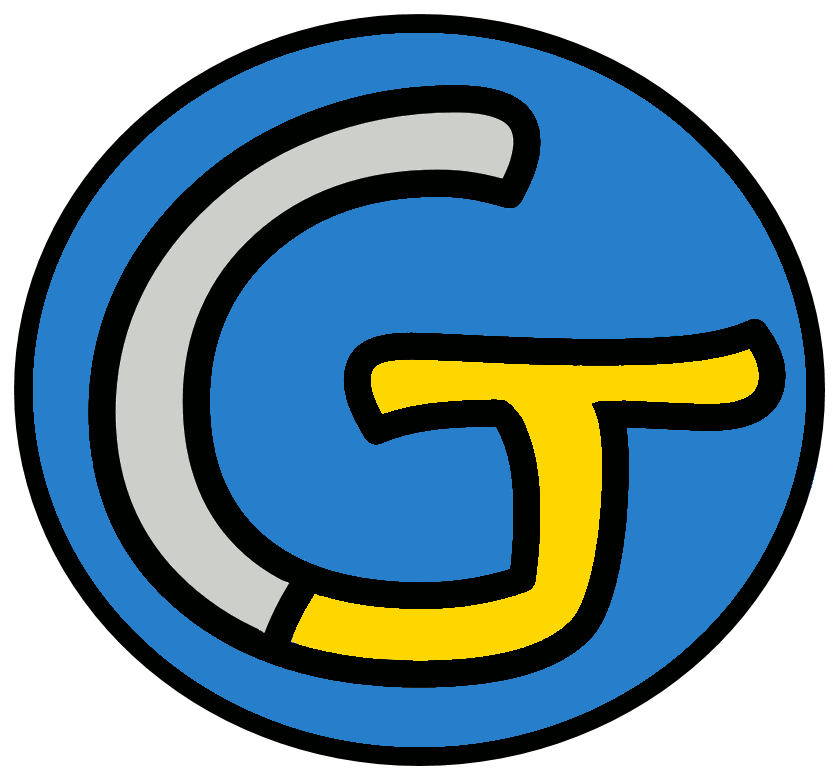 Étude de la langueOrthographeDictées flashsListe 9Liste 9Liste 9Notions travailléesNotions travailléesAccord dans le GNAccord sujet / verbePrésent de l’indicatifHomophones grammaticauxMots à apprendrejour - fatigué - essayer - eux - nettoyer - balayer - chambre - étendre - temps - se reposer - bientôt - formeDictéesDictéesDictée d’entraînement 1J’ai balayé les chambres et j’ai tout nettoyé : je suis fatigué ! Il est temps pour moi de me reposer.Dictée d’entraînement 2Un jour, tu devras essayer de nettoyer ta chambre au lieu de t’étendre pour te reposer.Dictée d’entraînement 3Bientôt, ma tante retrouvera la forme. En attendant, j’essaie de l’aider à balayer la maison.Dictée bilanDepuis quelques jours, maman se sent fatiguée et les enfants essaient de l’aider. Ce sont eux qui nettoient la maison : Marin essuie la vaisselle et balaie la cuisine, Léa range les chambres, étend le linge et sort le chien. Pendant ce temps, maman peut se reposer. « Tu sais, lui dit Léa, bientôt, tu seras en forme. »Éléments de la dictée bilan à corrigerÉléments de la dictée bilan à corrigerÉléments de la dictée bilan à corrigerÉléments de la dictée bilan à corrigerMots à apprendre12joursfatiguéeessaienteuxnettoientbalaiechambresétendtempsse reposerbientôtformeAccords dans le GN3quelques joursles enfantsles chambresAccord sujet/verbe13sentessaientsontnettoientessuiebalaierangeétendsortpeutsaisditserasHomophones8seetCesontetetceseCompétenceDans le texteRéussiteJe sais écrire les mots de la liste.12Je sais faire les accords dans le groupe nominal.3Je sais faire les accords entre le verbe et le sujet.13Je sais écrire les homophones grammaticaux.8CompétenceDans le texteRéussiteJe sais écrire les mots de la liste.12Je sais faire les accords dans le groupe nominal.3Je sais faire les accords entre le verbe et le sujet.13Je sais écrire les homophones grammaticaux.8CompétenceDans le texteRéussiteJe sais écrire les mots de la liste.12Je sais faire les accords dans le groupe nominal.3Je sais faire les accords entre le verbe et le sujet.13Je sais écrire les homophones grammaticaux.8CompétenceDans le texteRéussiteJe sais écrire les mots de la liste.12Je sais faire les accords dans le groupe nominal.3Je sais faire les accords entre le verbe et le sujet.13Je sais écrire les homophones grammaticaux.8Prénom : .......................................................Prénom : .......................................................Liste 9jour - fatigué - essayer - eux - nettoyer - balayer - chambre - étendre - temps - se reposer - bientôt - formenom un / une...pronomverbe je...verbe je...adjectif il est...adverbeprésent(maintenant...)présent(maintenant...)présent(maintenant...)essayerbalayerétendrejetuilnousvousilsBHTUDPSCorrigéCorrigéListe 9jour - fatigué - essayer - eux - nettoyer - balayer - chambre - étendre - temps - se reposer - bientôt - formejour - fatigué - essayer - eux - nettoyer - balayer - chambre - étendre - temps - se reposer - bientôt - formenom un / une...pronomverbe je...verbe je...joureuxessayerétendrechambreadjectif il est...nettoyerse reposertempsfatiguébalayeradverbeformebientôtprésent(maintenant...)présent(maintenant...)présent(maintenant...)essayerbalayerétendrejeessaiebalaieétendstuessaiesbalaiesétendsilessaiebalaieétendnousessayonsbalayonsétendonsvousessayezbalayezétendezilsessaientbalaientétendentBCHAMBRELTAENETTOYERNUEEDXMRRPEESSAYER